ГАННІВСЬКИЙ ЛІЦЕЙПЕТРІВСЬКОЇ СЕЛИЩНОЇ РАДИ ОЛЕКСАНДРІЙСЬКОГО РАЙОНУКІРОВОГРАДСЬКОЇ ОБЛАСТІНАКАЗвід 08  вересня 2022 року                                                                                                    № 78с. ГаннівкаПро проведення Дня фізичної культури і спорту    Відповідно до наказу начальника відділу освіти Петрівської селищної ради Олександрійського району Кіровоградської області від 2 вересня 2022 року № 69 «Про проведення Дня фізичної культури та спорту» та з метою поширення ідей оптимізму, розвитку олімпійського руху в Україні, популяризації здорового способу життяНАКАЗУЮЗаступнику директора з навчально-виховної роботи Ганнівського ліцею ОСАДЧЕНКО Н.М., заступнику завідувача з навчально-виховної роботи Володимирівської філії Ганнівського ліцею ПОГОРЄЛІЙ Т.М., заступнику завідувача з навчально-виховної роботи Іскрівської філії Ганнівського ліцею БОНДАРЄВІЙ Н.П.:провести в закладах  Олімпійський тиждень до Дня фізичної культури та спорту, що відзначається в Україні з 12 по 16 вересня 2022 року;скласти план та забезпечити проведення протягом Олімпійського тижня  заходів: спортивних змагань, конкурсу малюнків, бесід та відео уроків.Контроль за виконанням даного наказу покласти на заступника директора з навчально-виховної роботи Ганнівського ліцею СОЛОМКУ Т.В., завідувача Володимирівської філії Ганнівського ліцею МІЩЕНКО М. І., на в.о. завідувача Іскрівської філії Ганнівського ліцею БАРАНЬКО Т.В. Директор                                                                                      Ольга КАНІВЕЦЬЗ наказом ознайомлені:                                                                         Н.ОсадченкоТ.СоломкаТ.БаранькоМ.МіщенкоТ.ПогорєлаН.Бондарєва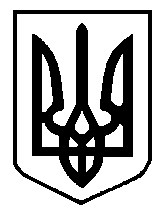 